LA LETTRE SLa lettre S est une lettre difficile à tracer.Regarde d’abord la vidéo, et entraîne-toi dans de la farine !Tu peux faire la même chose avec de la pâte à modeler, du papier aluminium ou de la laine.Ensuite : 1 – Sur une ardoise, en posant 2 bouchons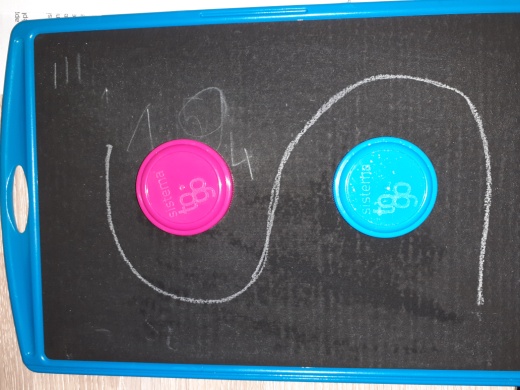 (par exemple). Tu mets ta craie en haut     et tu tournes comme sur le modèle.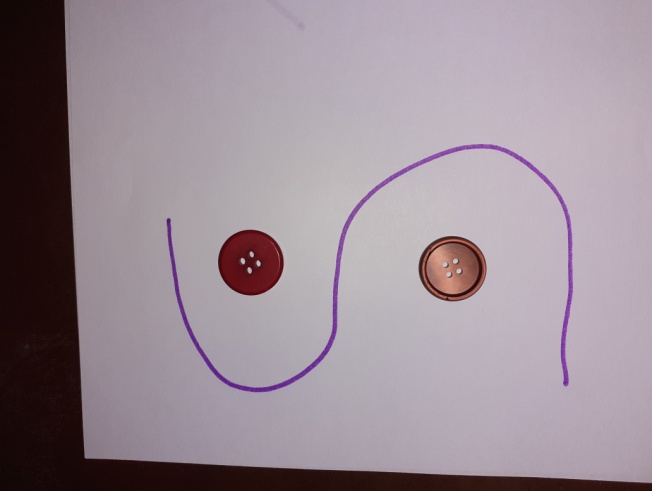 2 –Sur une feuille, tu poses 2 boutons   ( par exemple). Avec un crayon, tu fais le même tracé.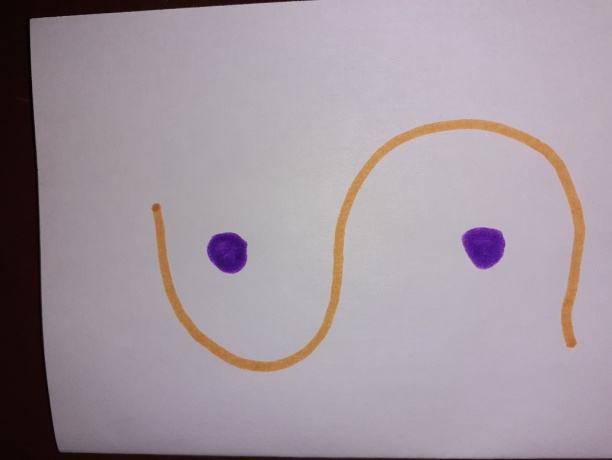 3- Tu traces 2 gros points sur une feuille.Tu traces ton S